The tiger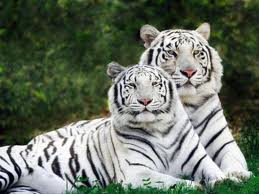 The lion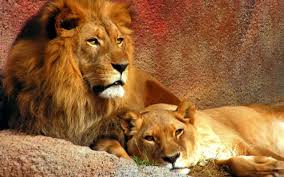 The giraffe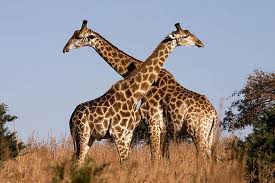 The rhino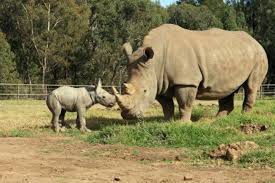 The monkey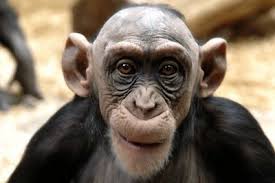 The elephants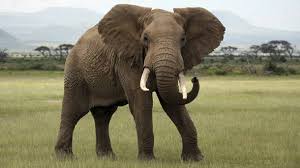 The camel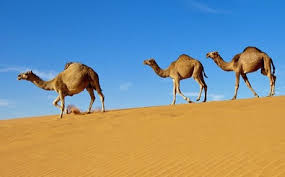 The squirrel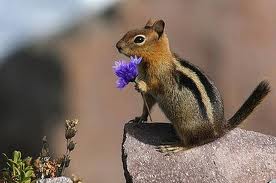 The woodpecker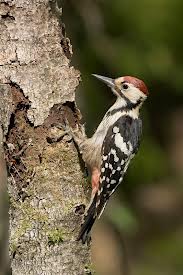 The dolphin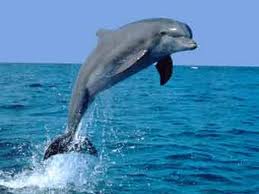 The shark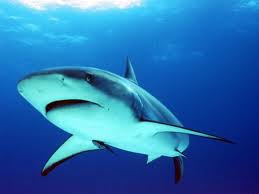 